SVOBODA – Lučice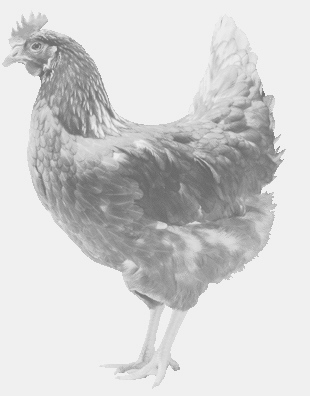  drůbežárna Vadín, www.drubezsvoboda.cz 569489358, 777989857NOSNÉ KUŘICEbarva červená a černáStáří:    14   týdnůCena:   240,- Kč/kusSobota 5. srpna 2023V 12.30 hod.- Nedomice   U kontejneru u rybníkaMožno objednat:569 489 358,svoboda.lucice@seznam.cz